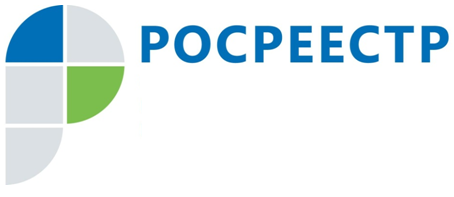 АНОНСУправление Росреестра по Иркутской области ответит на вопросы по надзору в области геодезии и картографии  18 июля Управление Росреестра по Иркутской области проводит бесплатную консультацию для граждан и юридических лиц на тему: «Порядок осуществления федерального государственного надзора в области геодезии и картографии». В этот день все желающие могут задать вопросы главному специалисту-эксперту отдела геодезии, картографии, землеустройства и мониторинга земель Константину Анатольевичу Афанасьеву (тел. 8 (3952) 450-391).Прямая линия пройдет с 8 до 17 часов.По информации Управления Росреестра по Иркутской области